ПЛАН МЕРОПРИЯТИЙ КИРОВСКОЙ ОРДЕНА ПОЧЕТА ГОСУДАРСТВЕННОЙ УНИВЕРСАЛЬНОЙ ОБЛАСТНОЙ НАУЧНОЙ БИБЛИОТЕКИ ИМ. А.И. ГЕРЦЕНА НА ФЕВРАЛЬ  2021 ГОДА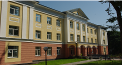 ДатаДеньВремяМесто проведенияНаименованиемероприятияКраткая аннотация мероприятия01.02Пн.10:00Сайт библиотекиhttp://herzenlib.ruОнлайн-викторина к Международному Дню эрудита03.02Ср.11:00 – 16:00Комната для мастер-классовСтудия Елены Михеевой «Шерстяная акварель»Клуб «Мир увлечений» 03.02Ср.17:30Конференц-залПрезентация книги О. П. Шаткова «Одворица» (Киров, 2020)04.02Чт.10:00Сайт библиотекиhttp://herzenlib.ru«Влюбленная в искусство перевода»Онлайн-встреча с переводчиком  современной англоязычной и немецкой научной литературы О. С. Шиловой04.02Чт.14:00Литературная гостинаяМастер-класс Елены Лалетиной «Браслет на удачу»Клуб «Мир увлечений» 04.02Чт.15:00Патентный секторЗаседание Инженерного бюро 04.02Чт.16:00Арт-центрОткрытие художественной выставки «Зимняя фантазия» заслуженного художника России Лидии Старковой04.02Чт.18:00Конференц-зал«Вятский Пришвин» – «живая» выставка-встреча с писателем Александром ДокучаевымК 148-летию со дня рождения русского писателя, прозаика и публициста Михаила Михайловича Пришвина05.02Пт.10:30 – 12:30Комната для мастер-классовКурс витражной росписи (декор стекла) от Ольги СосновскойКлуб «Мир увлечений» 05.02Пт.13:00 – 15:00Комната для мастер-классовКурс точечной росписи  от Ольги СосновскойКлуб «Мир увлечений» 05.02Пт.17:30Литературная гостинаяПрезентация сборника стихов Е.М. Рендаковой «От Я до А. Поэтическая азбука» (Киров, 2020)06.02Сб.09:00 – 18:00Конференц-зал, Большой читальный залХIII Кировский открытый региональный конкурс детских и юношеских исследовательских работ им. В. И. Вернадского07.02Вс.14:00Большой читальный залЛекция в клубе «Садовод» на тему  «Целебные свойства плодов и ягод».  Ч.1Лектор – А. А. Паладич, заведующий Кировским сортоиспытательным участком08.02Пн.14:00 –16:00Лекционный залЦеремония награждения победителей и участников Конкурса на лучшую научную книгу «Гуманитарная книга – 2020»09.02 –26.02Вт.10:00 –18:00Патентный секторОткрытие выставки картин Владимира Дуньковича  «От рассвета до заката»Клуб «Мир увлечений» 10.02Ср.11:00 – 16:00Комната для мастер-классовСтудия Елены Михеевой «Шерстяная акварель»Клуб «Мир увлечений» 10.02Ср.14:00Литературная гостинаяМастер-класс Стеллы Метелёвой  «Глиняная игрушка». Ч. 1Клуб «Мир увлечений» 10.02Ср.18:00Конференц-залПрезентация книги А. Г. Балыбердина «Письма Ирине» (Киров, 2020)11.02Чт.15:00Патентный секторЗаседание Патентного бюро12.02Пт.10:30 – 12:30Комната для мастер-классовКурс витражной росписи (декор стекла) от Ольги СосновскойКлуб «Мир увлечений» 12.02Пт.13:00 – 15:00Комната для мастер-классовКурс точечной росписи  от Ольги СосновскойКлуб «Мир увлечений» 12.02Пт.17:00Арт-центрПрезентация книги Е. Г. Киляковой «Лишь слову жизнь дана» (Киров: ИД «Герценка», 2020)12.02Пт.18:00Лекционный залЛекция «Сущность и функции исторической науки. Основные подходы в историческом исследовании»В рамках клуба «Знание». Ведущий – И. В. Чемоданов,  кандидат исторических наук, доцент кафедры всеобщей истории и политических наук ВятГУ14.02Вс.10:00Отдел абонемента научной книгиАкция «Дарите книги с любовью!»14.02Вс.11:00Литературная гостинаяАрт-терапевтический тренинг с элементами кинезиологии для мужчинВ рамках Клуба позитивной психологии.Ведущая – Т. А. Королева, практикующий психолог, арт-терапевт, мастер трансформационных игр14.02Вс.11:00 – 13:00Конференц-залКитайский Новый годКлуб любителей азиатской поп-культуры «Umami»14.02Вс.14:00Большой читальный залЛекция в клубе «Садовод» на тему  «Целебные свойства плодов и ягод».  Ч. 2Лектор – А. А. Паладич, заведующий Кировским сортоиспытательным участком14.02Вс.15:00Конференц-залДокументальный фильм «Бой», победитель Международного кинофестиваля «Флаэртиана»«Киноклуб в Герценке».Программа лучших фильмов международного фестиваля документального кино «Эхо Флаэртианы – 2019»15.02Пн.15:00Сайт библиотекиhttp://herzenlib.ruСтарт онлайн-викторины в рамках литературно-художественного выставочного проекта «Живопись словом Есенина: пейзажные мотивы в творчестве вятских художников»16.02Вт.17:00Арт-центрЗаседание фотоклуба «Диана»17.02Ср.10:00Сайт библиотекиhttp://herzenlib.ruДень рождения «Чудо-дерева» и старт 1 тура V Кировского областного детско-юношеского литературного конкурса «Авторы – дети. Чудо-дерево растёт» в онлайн-форматеВ рамках Благотворительного проекта «Авторы – дети»17.02Ср.11:00 – 16:00Комната для мастер-классовСтудия Елены Михеевой «Шерстяная акварель»Клуб «Мир увлечений» 17.02Ср.14:00Литературная гостинаяМастер-класс Стеллы Метелёвой «Глиняная игрушка». Ч. 2Клуб «Мир увлечений» 17.02Ср.17:00Конференц-зал;Сайт библиотекиhttp://herzenlib.ruЛекция «О языке поэзии О. Мандельштама» в офлайн и онлайн форматахВ рамках проекта «Беседы о русской словесности с ВятГУ».Лектор – Л. В. Калинина, доктор филологических наук, профессор кафедры русского языка ВятГУ17.02Ср.17:30Литературная гостиная«Научная фантастика и фэнтези: границы жанров» В рамках Молодёжного клуба «#КнижноМодноМолодёжно».Выступление – А. А. Маркова, главного библиографа отдела краеведческой литературы КОГБУК КОУНБ им. А. И. Герцена 18.02Чт.15:00Патентный секторЗаседание Правления Центра развития инноваций «Новатор»18.02Чт.18:00Конференц-зал«Три любви Алексея Макушинского – история, философия, словесность»Заседание литературного дискуссионного клуба «Зелёная лампа».Ведущая – кандидат философских наук Татьяна Иванцева19.02Пт.10:00Сайт библиотекиhttp://herzenlib.ru Обзор журналов «Манифест свободы: 160 лет отмене крепостничества»К 160-летию Манифеста об отмене крепостного права и Положению о крестьянах, вышедших из крепостной зависимости.Обзор читает – Н. А. Никулина, библиотекарь сектора текущей периодики отдела обслуживания КОГБУК КОУНБ им. А. И. Герцена19.02Пт.10:30- 12:30Комната для мастер-классовКурс витражной росписи (декор стекла) от Ольги СосновскойКлуб «Мир увлечений» 19.02Пт.13:00 – 15:00Комната для мастер-классовКурс точечной росписи  от Ольги СосновскойКлуб «Мир увлечений» 19.02Пт.17:00Сайт библиотекиhttp://herzenlib.ruОнлайн встреча с заслуженным художником России Н. И. ПоликарповымВ рамках работы выставки «Живопись словом Сергея Есенина: пейзажные мотивы в творчестве вятских художников»19.02Пт.17:00Конференц-залПрезентация книги А. Обжерина «Почему лучше покупать именно у вас?» (СПб.: Питер, 2021)19.02Пт.18:00Большой читальный зал;Сайт библиотекиhttp://herzenlib.ruЛитературно-музыкальный вечер «Я, кажется, в грядущее вхожу…» в офлайн и онлайн форматахВ рамках проекта «Лишь слову жизнь дана».К 130-летию со дня рождения Осипа Мандельштама 21.02Вс.11:00Литературная гостинаяЛекция «Как удерживать психологическое равновесие длительное время»В рамках «Клуба позитивной психологии».Ведущий – Н. Н. Безденежных, автор мотивационных книг23.02Вт.16:00 – 20:00Большой читальный залКвартирник арт-комьюнити «Ветер»24.02Ср.11:00 – 16:00Комната для мастер-классовСтудия Елены Михеевой «Шерстяная акварель»Клуб «Мир увлечений» 25.02Чт.10:00Сайт библиотекиhttp://herzenlib.ru, раздел «Книжная палата»«Рубцов Леонид Васильевич. “Это наша с тобой биография: 100-летию I губернского съезда РКСМ посвящается”» (Киров, 2020)Выставка одной книги в онлайн-формате25.02Чт.10:00Сайт библиотекиhttp://herzenlib.ru,раздел «Книжная палата»«110 лет. Музей во времени: [альбом Вятского художественного музея им. В. М. и А. М. Васнецовых]» (Киров, 2020)Выставка одной книги в онлайн-формате25.02Чт.10:00 – 15:00Большой читальный зал4-я Областная научная конференция «Вятка: возвращение имени». Тема: «Вятская культура. Прошлое. Настоящее. Будущее»Совместно с Региональной общественной организацией «Возрождение Вятки»25.02Чт.10:00– 15:00Конференц-залВсероссийская научная конференция «Четырнадцатые Петряевские чтения»25.02Чт.14:00Литературная гостинаяМастер-класс Анастасии Кокоулиной «Книжная закладка – пёрышко»Клуб «Мир увлечений» 25.02Чт.16:00Арт-центрПросмотр х/ф «Золотой теленок» (1968 г., реж. С. Милькина, продолж. 2 часа 44 мин.)В рамках проекта «Классика – в кино».К 90-летию романа «Золотой теленок» И. Ильфа и Е. Петрова 25.02Чт.18:00Литературная гостиная96-е открытое заседание Центра развития инноваций «Новатор» (Секции инноваторов Кировской области)26.02Пт.18:00Лекционный залЛекция «Индия: восходящая цивилизация Юга»В рамках клуба «Знание» и цикла лекций по геополитике. Ведущий – А. Н. Харин, кандидат исторических наук, доцент Кир. Филиала РАНХиГС26.02Пт.18:00Большой читальный зал;Сайт библиотекиhttp://herzenlib.ruКонцерт Ирины Олейниковой (скрипка) и  Екатерины Лавреновой (фортепиано) в офлайн и онлайн форматахВ рамках проекта «Музыкальные вечера в Герценке»КНИЖНЫЕ ВЫСТАВКИКНИЖНЫЕ ВЫСТАВКИКНИЖНЫЕ ВЫСТАВКИКНИЖНЫЕ ВЫСТАВКИКНИЖНЫЕ ВЫСТАВКИКНИЖНЫЕ ВЫСТАВКИ01.02Пн.Книжная гостинаяКнижно-иллюстративная выставка «Книги – юбиляры 1921 года издания»Из фондов отдела редких книг01.02Пн.Отдел краеведческой литературы«Новинки краеведческой литературы»01.02Пн.Отдел краеведческой литературы«Новые поступления в отдел краеведческой литературы»01.02Пн.Отдел краеведческой литературы«Памяти Ф. М. Достоевского посвящается»01.02Пн.Отдел обслуживания«Эпоха Ельцина: первое десятилетие постсоветской России»К 90-летию Б. Н. Ельцина, первого Президента Российской Федерации01.12Пн.Отдел абонемента научной книги«Лауреаты и номинанты литературных премий 2020 – 2021 гг.»Победители престижных международных и российских литературных премий01.12Пн.Отдел абонемента научной книги«Галина Юзефович рекомендует к прочтению…»Новинки отечественной и зарубежной прозы01.12Пн.Отдел абонемента научной книги«Первый Президент России» К 90-летию со дня рождения Бориса Николаевича Ельцина, российского государственного деятеля01.02Пн.Информационно-библиографический отдел«Книги, подаренные с любовью»К Международному дню дарения книг.Энциклопедические, справочные и библиографические издания из фонда отдела02.02Вт.Сектор текущей периодики«Бой в степи стоял, как черный ад»К Дню Победы в Сталинградской битве02.02Вт.Отдел абонемента научной книги«Полководцы Великой Отечественной войны» 140 лет со дня рождения Климента Ефремовича Ворошилова, государственного деятеля, первого маршала Советского Союза03.02Ср.Отдел краеведческой литературы155 лет со дня открытия Кировского областного краеведческого музея03.02Ср.Отдел краеведческой литературы260 лет со дня рождения купца, общественного деятеля, благотворителя Ксенофонта Алексеевича Анфилатова 03.02Ср.Отдел краеведческой литературы100 лет со дня рождения писателя, журналиста Василия Ефимовича Субботина 03.02Ср.Отдел краеведческой литературы95 лет со дня открытия Вятской городской станции скорой помощи (Станция скорой медицинской помощи г. Кирова)03.02Ср.Отдел обслуживания«Вдали от России, но с Россией в душе…» К 140-летию со дня рождения Бориса Зайцева. Из цикла «Литературный календарь»03.02Ср.Отдел обслуживания«Очарованный Русью странник» К 190-летию со дня рождения Н. С. Лескова.  Из цикла «Литературный календарь»03.02Ср.Отдел обслуживания«Вспоминая Георгия Владимова» К 90-летию со дня рождения писателя. Из цикла «Литературный календарь»03.02Ср.Сектор текущей периодики«Информационная безопасность в мире»В рамках реализации информационной безопасности в интернете04.02Чт.Отдел литературы на иностранных языках«Лебедь с русских берегов и Запад»К 140-летию со дня рождения Анны Павловой, русской балерины05.02Пт.Отдел литературы на иностранных языках«Универсальный человек эпохи Возрождения»К 450-летию со дня рождения Бенвенуто Челлини05.02Пт.Центр научной информации по культуре и искусству«Я служил русской книге…»170 лет со дня рождения Ивана Дмитриевича Сытина, предпринимателя, крупнейшего русского издателя, книготорговца07.02Вс.Сектор текущей периодики«До чего дошел прогресс?»К Дню российской науки 07.02Вс.Отдел абонемента научной книги«Ах, Венеция! Что за город!» К 1600-летию со дня основания Венеции08.02Пн.Патентный сектор«Великие ученые СССР» К Дню науки10.02Ср.Отдел обслуживания«И про это, и про то пишет Агния Барто»К 115-летию со дня рождения А. Л. Барто11.02Чт.Музыкально-нотный сектор «Танец длиною в жизнь»К 140-летию со дня рождения Анны Павловой, русской балерины 11.02Чт.Отдел абонемента научной книги«К истории русской пародии»200 лет со дня рождения А. М. Жемчужникова, поэта, сатирика, создателя образа Козьмы Пруткова12.02Пт.Отдел абонемента научной книги«Герои необъявленной войны» К Дню памяти воинов-интернационалистов России12.02Пт.Отдел литературы на иностранных языках«Книги, подаренные нашими читателями»К Международному дню книгодарения12.02Пт.Отдел литературы на иностранных языках«Волшебный голос Анны Герман»К 85-летию со дня рождения А. Герман12.02Пт.Центр научной информации по культуре и искусству14 февраля – Международный день дарения книг14.02Вс.Отдел литературы на иностранных языках«Дыхание нежных красок»К 180-летию со дня рождения Огюста Ренуара14.02Вс.Отдел литературы на иностранных языках«Оскар Кокошка и австрийский экспрессионизм»К 135-летию со дня рождения15.02Пн.Отдел краеведческой литературы«Книги Благотворительного проекта “Авторы – дети”»15.02Пн.Отдел краеведческой литературы«Наталья Николаевна Исаева»К 60-летию актрисы Кировского областного драматического театра, народной артистки РФ15.02Пн.Отдел краеведческой литературы85 лет со дня рождения писателя Елизаветы Николаевны Кондрашовой 15.02Пн.Отдел краеведческой литературы100 лет со дня рождения мастерицы дымковской игрушки  Анны Павловны Печёнкиной 15.02Пн.Отдел краеведческой литературы110 лет со дня рождения инженера, философа, писателя Дмитрия Михайловича Панина 15.02Пн.Отдел обслуживания«Самоцветное слово» К Дню родного языка 15.02Пн.Отдел обслуживания«Поэт, сатирик, юморист»К 200-летию со дня рождения Алексея Михайловича Жемчужникова15.02Пн.Патентный сектор«Проблемы авторства в авторском и патентном праве»15.02Пн.Отдел абонемента научной книги«Лик и личины России»К 155-летию со дня рождения Вячеслава Ивановича Иванова, поэта, философа, переводчика и педагога15.02Пн.Зал электронных каталогов«Война в мировой истории»Энциклопедические, справочные и библиографические издания, посвященные истории мировых войн 16.02Вт.Отдел обслуживания«Российская Армия в борьбе с терроризмом»К Дню защитника Отечества18.02Чт.Патентный сектор«Физика каждый день» Из цикла «Популярная наука»18.02Чт.Отдел литературы на иностранных языках«Человек – эпоха в мире музыки»К 100-летию со дня рождения Оскара Фельцмана19.02Пт.Сектор текущей периодики«Манифест свободы: 160 лет отмене крепостничества»160 лет назад император Александр II подписал Манифест об отмене крепостного права и Положение о крестьянах, вышедших из крепостной зависимости19.02Пт.Сектор текущей периодики«Социальная справедливость и социальное развитие»Ко Дню социальной справедливости 19.02Пт.Отдел абонемента научной книги«Весенние заботы садовода»19.02Пт.Отдел абонемента научной книги«Секреты о мужчинах, которые должна знать каждая женщина» 23 февраля – День защитника Отечества22.02Пн.Отдел обслуживания«Рабство, падшее по манию царя…»К 160-летию со дня отмены крепостного права 22.02Пн.Патентный сектор«От идеи к изобретению»22.02Пн.Отдел абонемента научной книги«В стране братьев Гримм»К 235-летию со дня рождения немецкого филолога, фольклориста, сказочника Вильгельма Гримма22.02Пн.Информационно-библиографический отдел«Е. Д. Петряев – ученый, военный врач, писатель, историк культуры, библиофил»К Четырнадцатым Петряевским чтениям.Издания из фонда отдела, отражающие составительскую деятельность Евгения Дмитриевича Петряева24.02Ср.Отдел обслуживания«Вместе против наркотиков»К Международному дню борьбы с наркобизнесом и наркомафией 24.02Ср.Музыкально-нотный сектор«Мастер тончайших нюансов настроения»К 180-летию со дня рождения Пьера Огюста Ренуара 25.02Чт.Отдел абонемента научной книги«Что бы там ни было, любовь существует, раз мы можем видеть её последствия» К 65-летию со дня рождения лауреата Гонкуровской премии Мишель Уэльбека25.02Чт.Отдел литературы на иностранных языках«Легендарная и короткая жизнь Джин Харлоу»К 110-летию со дня рождения звезды Голливуда26.02Пт.Музыкально-нотный сектор«Проповедник добра»К 190-летию со дня рождения живописца Николая Ге 26.02Пт.Отдел абонемента научной книги«Вятский писатель-натуралист» 100 лет со дня рождения Анатолия Михайловича Устюгова ОТДЕЛ БИБЛИОТЕЧНОГО ОБСЛУЖИВАНИЯ ГРАЖДАН С ОГРАНИЧЕНИЯМИ ЖИЗНЕДЕЯТЕЛЬНОСТИ (УЛ. СУРИКОВА, 10)ОТДЕЛ БИБЛИОТЕЧНОГО ОБСЛУЖИВАНИЯ ГРАЖДАН С ОГРАНИЧЕНИЯМИ ЖИЗНЕДЕЯТЕЛЬНОСТИ (УЛ. СУРИКОВА, 10)ОТДЕЛ БИБЛИОТЕЧНОГО ОБСЛУЖИВАНИЯ ГРАЖДАН С ОГРАНИЧЕНИЯМИ ЖИЗНЕДЕЯТЕЛЬНОСТИ (УЛ. СУРИКОВА, 10)ОТДЕЛ БИБЛИОТЕЧНОГО ОБСЛУЖИВАНИЯ ГРАЖДАН С ОГРАНИЧЕНИЯМИ ЖИЗНЕДЕЯТЕЛЬНОСТИ (УЛ. СУРИКОВА, 10)ОТДЕЛ БИБЛИОТЕЧНОГО ОБСЛУЖИВАНИЯ ГРАЖДАН С ОГРАНИЧЕНИЯМИ ЖИЗНЕДЕЯТЕЛЬНОСТИ (УЛ. СУРИКОВА, 10)ОТДЕЛ БИБЛИОТЕЧНОГО ОБСЛУЖИВАНИЯ ГРАЖДАН С ОГРАНИЧЕНИЯМИ ЖИЗНЕДЕЯТЕЛЬНОСТИ (УЛ. СУРИКОВА, 10)02.02Вт.10:00Сайт библиотекиhttp://herzenlib.ru;Сектор обслуживания инвалидов по зрениюВидеопрезентация урока информационной безопасности «Интернет: интересно, полезно, безопасно»05.02Пт.10:00Сайт библиотекиhttp://herzenlib.ru;Сектор обслуживания инвалидов по зрениюВидеопрезентация «Народов много, страна одна» 08.02Пн.10:00Сайт библиотекиhttp://herzenlib.ru;Сектор обслуживания инвалидов по зрению«Знаешь ли ты, что…?»   Виртуальная страничка, посвященная изюминкам регионов России12.02Пт.10:00Сайт библиотекиhttp://herzenlib.ru;Сектор обслуживания инвалидов по зрениюЛитературно-музыкальная онлайн-беседа «Любви волшебная страна» К Дню всех влюбленных 15.02Пн.10:00Сайт библиотекиhttp://herzenlib.ru;Сектор обслуживания инвалидов по зрениюВидеопрезентация  урока мужества «Живая память» К Дню памяти погибших в Афганистане и других «горячих точках»19.02Пт.10:00Сайт библиотекиhttp://herzenlib.ru;Сектор обслуживания инвалидов по зрениюУрок-беседа в онлайн формате «На защите Родины» К Дню защитника Отечества 25.02Чт.10:00Сайт библиотекиhttp://herzenlib.ru;Сектор обслуживания инвалидов по зрению«Карликовые страны» Виртуальное путешествиеКНИЖНЫЕ ВЫСТАВКИКНИЖНЫЕ ВЫСТАВКИКНИЖНЫЕ ВЫСТАВКИКНИЖНЫЕ ВЫСТАВКИКНИЖНЫЕ ВЫСТАВКИКНИЖНЫЕ ВЫСТАВКИ02.02Вт.Сектор обслуживания инвалидов по зрению«Героиня печатного дела»   К 165-летию со дня рождения первопечатницы книг по системе Брайля в России Анны Александровны Адлер  05.02Пт.Сайт библиотекиhttp://herzenlib.ru;Сектор внестационарного обслуживания инвалидов по зрению«Поэзия доброты Агнии Барто» Виртуальная книжная выставка, посвященная 115-летию со дня рождения русской детской поэтессы А. Л. Барто 16.02Вт.Сектор обслуживания инвалидов по зрению«Чародей слова»К 190-летию со дня рождения русского писателя Николая Семёновича Лескова17.02Ср.Сектор внестационарного обслуживания инвалидов по зрению«В стране доброго детства» К  115-летию со дня рождения русской детской поэтессы А.Л. Барто21.02Вс.Сектор обслуживания инвалидов по зрению«Живой язык, родное слово» Информационный стенд к  Международному дню родного языка 22.02Пн.Сектор обслуживания инвалидов по зрению«Российской Армии солдаты» Развёрнутая книжная выставка специальных форматов, посвящённая  Дню защитника Отечества26.02Пт.Сектор обслуживания инвалидов по зрению«Уголок любопытных фактов» Выставка-просмотр